Справочная информация о Едином реестре субъектов МСПС 01 июля 2017 года в Единый реестр субъектов МСП могут попасть и акционерные общества, отвечающие критериям Федерального закона от 24.07.2007 №209-ФЗ «О развитии малого и среднего предпринимательства в Российской Федерации»:1. Требования к организационно-правовым формам и к структуре уставного (складочного) капитала юридического лица. Для акционерных обществ должно быть выполнено хотя бы одно из следующих требований:акции акционерного общества, обращающиеся на организованном рынке ценных бумаг, отнесены к акциям высокотехнологичного (инновационного) сектора экономики в порядке, установленном Правительством Российской Федерации;Примечание: данный пункт действует в настоящее времяакционеры - Российская Федерация, субъекты Российской Федерации, муниципальные образования, общественные и религиозные организации (объединения), благотворительные и иные фонды (за исключением инвестиционных фондов) владеют не более чем двадцатью пятью процентами голосующих акций акционерного общества, а акционеры - иностранные юридические лица и (или) юридические лица, не являющиеся субъектами малого и среднего предпринимательства, владеют не более чем сорока девятью процентами голосующих акций акционерного общества. Примечание: данный пункт вступит в силу с 01.07.2017Среднесписочная численность работников за предшествующий календарный год не должна превышать следующие предельные значения:от ста одного до двухсот пятидесяти человек включительно для средних предприятий;до ста человек включительно для малых предприятий; среди малых предприятий выделяются микропредприятия - до пятнадцати человек.Доход, полученный от осуществления предпринимательской деятельности за предшествующий календарный год, не должен превышать следующие предельные значения (постановление Правительства Российской Федерации от 04 апреля 2016 г. № 265 «О предельных значениях дохода, полученного от осуществления предпринимательской деятельности, для каждой категории субъектов малого и среднего предпринимательства»):микропредприятия - 120 млн. рублей;малые предприятия - 800 млн. рублей;средние предприятия - 2 млрд. рублей.Примечание: при этом для цели отнесения хозяйствующих субъектов к категории субъектов малого и среднего предпринимательства доход суммируется по всем осуществляемым видам деятельности.Внесение сведений о юридических лицах и об индивидуальных предпринимателях, отвечающих условиям отнесения к субъектам малого и среднего предпринимательства, в Единый реестр субъектов МСП и исключение таких сведений из указанного реестра осуществляются Федеральной налоговой службой на основании:сведений, содержащихся в ЕГРЮЛ, ЕГРИП;представленных в соответствии с законодательством Российской Федерации о налогах и сборах сведений о среднесписочной численности работников за предшествующий календарный год, сведений о доходе, полученном от осуществления предпринимательской деятельности за предшествующий календарный год, сведений, содержащихся в документах, связанных с применением специальных налоговых режимов в предшествующем календарном году;сведений, представленных лицами, определенными пунктом 2 статьи 6 Федерального закона от 29 декабря 2015 года № 408-ФЗ «О внесении изменений в отдельные законодательные акты Российской Федерации» (поставщики);сведений, представленных юридическими лицами и индивидуальными предпринимателями, сведения о которых внесены в Единый реестр субъектов МСП.Для внесения акционерных обществ в Единый реестр в уполномоченный орган ежегодно в срок до 5 июля представляются в форме электронных документов, подписанных усиленной квалифицированной электронной подписью,  следующие сведения по состоянию на 1 июля текущего календарного года:1) биржами - перечень акционерных обществ, акции которых обращаются на организованном рынке ценных бумаг и отнесены к акциям высокотехнологичного (инновационного) сектора экономики;2) держателями реестров владельцев ценных бумаг - перечень акционерных обществ, в которых акционеры - Российская Федерация, субъекты Российской Федерации, муниципальные образования, общественные и религиозные организации (объединения), благотворительные и иные фонды (за исключением инвестиционных фондов) владеют не более чем двадцатью пятью процентами голосующих акций общества, а акционеры - иностранные юридические лица и (или) юридические лица, не являющиеся субъектами малого и среднего предпринимательства, владеют не более чем сорока девятью процентами голосующих акций акционерного общества.Таким образом, чтобы акционерное общество попало в Единый реестр субъектов МСП, держатель реестра владельцев ценных бумаг или биржа должны представить соответствующие сведения в ФНС России в вышеуказанные сроки. Рекомендуем акционерным обществам, относящим себя к субъектам МСП, заблаговременно напомнить держателями реестров владельцев ценных бумаг о грядущих изменениях законодательства, и после 10 августа 2017 года самостоятельно проверить включение организации в реестр на сайте.Единый реестр субъектов МСП расположен по адресу rmsp.nalog.ru .На главной странице сайта находится строка поиска, использовав которую можно найти свое предприятие в Едином реестре субъектов МСП (можно указать наименование организации (ИНН, ОГРН, ОГРНИП):Если пользователь (субъект МСП) не может найти свою организацию в реестре или данные об организации не отвечают действительности, необходимо обратиться по форме обратной связи (нажав в нижней части главной страницы на гиперссылку «Вас нет в реестре или данные некорректны?»):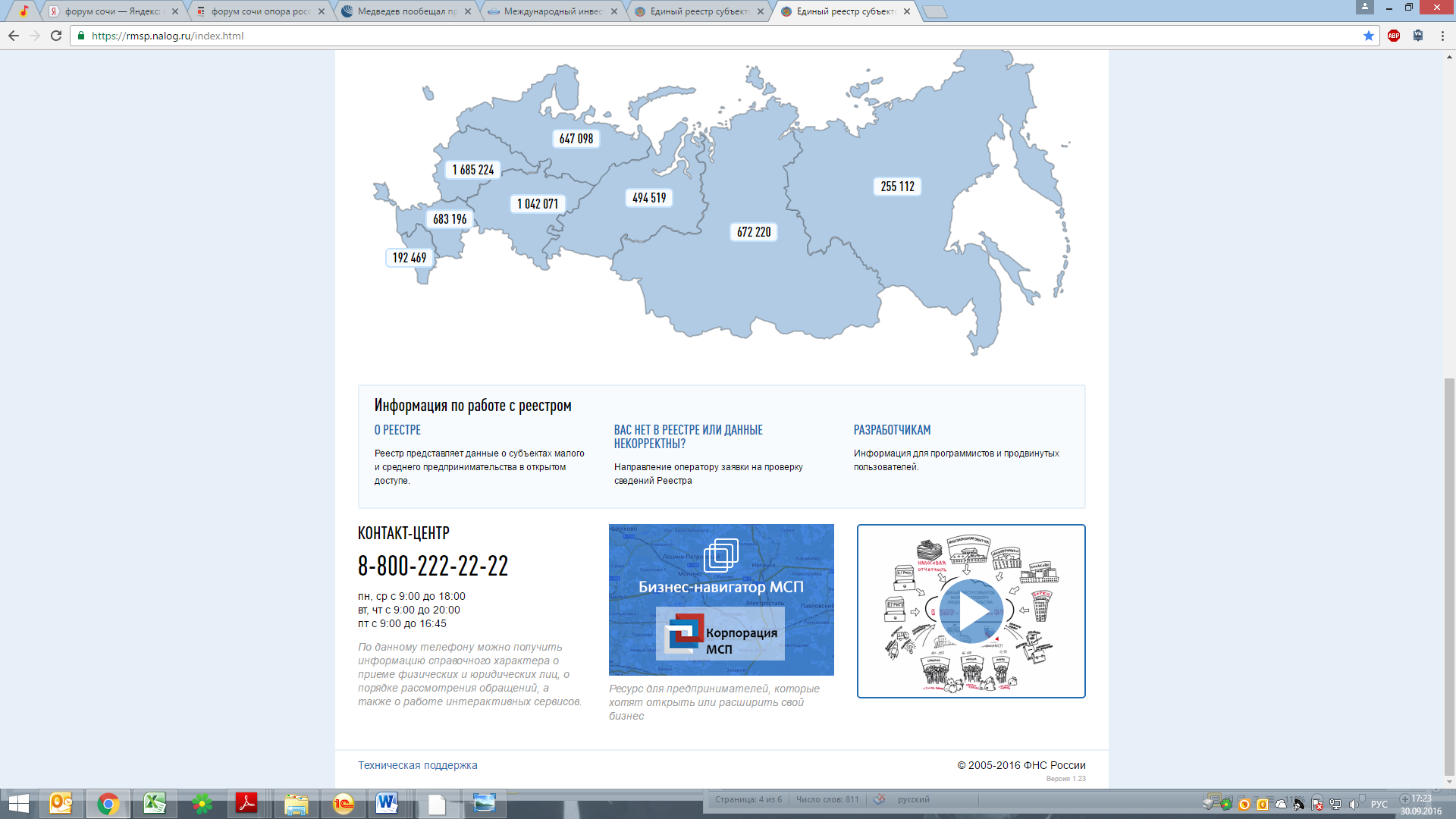 Обращаем Ваше внимание, что пользователи, которые есть в Едином реестре субъектов МСП, имеют возможность самостоятельно обновлять данные о своей организации. Субъект МСП может самостоятельно внести в Единый реестр МСП дополнительные сведения о себе, которые помогут найти его крупнейшим заказчикам. Кроме имеющейся возможности сообщить о своей продукции, опыте исполнения контрактов, об участии в программах партнерства, также возможно указать контактную информацию (адрес электронной почты, телефон, сайт).Для этого пользователю необходимо авторизоваться в системе, нажав кнопку «Вход» в верхнем правом углу портала. После чего откроется страница с инструкцией о порядке авторизации.